Dyffryn Clwyd Mission Area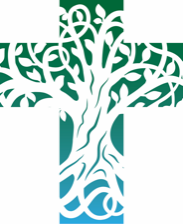 Sunday 22nd MaySixth Sunday of Easter: Rogation SundayPrayers for those in particular need: PRAYER LIST REQUESTS WILL BE ENTERED FOR FOUR WEEKS THEN REMOVED. If you would like us to continue to pray for someone, or add a new name to the prayer list – please e-mail the newsletter editor by Wednesday lunchtime each week on chamberlain786@btinternet.comWe pray for the Sick, the housebound and the infirm, amongst them: We pray for the recently departed, amongst them: Igor Janczyk, Cecil WilliamsNursing Homes and Care Homes: We continue to pray for all those who live and work in our nursing and residential care homes.----------------------------------------------------------------------------------------------------------------------------------Services for 29th May (Sunday after Ascension Day)9.00am Llanrhydd, Llanarmon | 9.30am Clocaenog (Wild Church) | 10.30am St Peter’s, Llangynhafal, Llanbedr DC | 11.00am Llanfair D C | 4.00pm Llanynys (Eucharist), LlanfwrogEucharists – Llanbedr DC Church, Tuesday 6pm Celtic Eucharist | Wednesday, Thursday & Friday 9.30am MassMorning Prayer – St Peter’s Ruthin - Monday, Wednesday & Friday 9amSong School – meets in Llanbedr on Tuesday at 3.30pm. Come along and enjoy this free and fun opportunity to improve your singing voice, for young people 7+Tuesdays, 7pm in Llanbedr Church Dyffryn Clwyd Singers, a new choir singing a mix of sacred & secular25th May – Wednesday, 8 pm in Llangynhafal Church – Our monthly Tiaze service, 30 minutes of relaxing meditation by candlelight.26th May Ascension Day – 10am St Garmon’s Church, Llanarmon yn Ial Service followed by Tea and Bacon Butties in the Old Schoolroom 6pm The Old Church in Llanbedr DC A special Mass in the ruins of the Old Church looking out over the ValeFriday 27th May Teen’s God Wild at 7pm in Llanbedr Our monthly youth group gathering around the firepit for games, stories fun and toasted marshmallows28th May - Join us at the Barn, Llanbedr Hall Drive for a coffee morning with plant stall, raffle, tombola, bric & brack table and coffee & cake. 10.30am-12.30pm4th June - Llanychan church at 6pm – A special service of Evensong to celebrate the JubileeFriday 10th of June -  TeenScreen, 7pm at No10 Mwrog Street,Friday 10th of June – Tales by the Fireside, 7pm in Llanbedr Churchyard – A chance for the adults to enjoy the fire-pit and toasting marshmallows as we share stories of the ancient saints and ask our own questions of faith and the world.7th – 18th of June - An exhibition of photo’s of the Queen in the Cloisters at St Peter’s Ruthin. Open daily 10am-4pmSave the Date – 25th of June – Join Rev’d Natasha at 4pm in Llanbedr Church for her 1st Mass! Lllety’r Llan – Opening Soon, If there are any board games people no longer use, please could these be left at Llanfwrog for the church camping visitors.Readings for Sunday 29th May (Sunday after Asension Day)Acts 1. 1-11		Psalm 47	Ephesians 1. 15-23		Luke 24. 44-53A reading from Acts   (16.9-15)During the night Paul had a vision: there stood a man of Macedonia pleading with him and saying, ‘Come over to Macedonia and help us.’ When he had seen the vision, we immediately tried to cross over to Macedonia, being convinced that God had called us to proclaim the good news to them.We set sail from Troas and took a straight course to Samothrace, the following day to Neapolis, and from there to Philippi, which is a leading city of the district of Macedonia and a Roman colony. We remained in this city for some days.On the Sabbath day we went outside the gate by the river, where we supposed there was a place of prayer; and we sat down and spoke to the women who had gathered there.A certain woman named Lydia, a worshipper of God, was listening to us; she was from the city of Thyatira and a dealer in purple cloth. The Lord opened her heart to listen eagerly to what was said by Paul. When she and her household were baptized, she urged us, saying, ‘If you have judged me to be faithful to the Lord, come and stay at my home.’ And she prevailed upon us.This is the word of the Lord.Thanks be to God.Psalm 671	May God be gracious to us and bless us and make his face to shine upon us, 2	that your way may be known upon earth, your saving power among all nations.3	Let the peoples praise you, O God; let all the peoples praise you.4	Let the nations be glad and sing for joy, for you judge the peoples with equity and guide the nations upon earth.5	Let the peoples praise you, O God; let all the peoples praise you.6	The earth has yielded its increase; God, our God, has blessed us.7	May God continue to bless us; let all the ends of the earth revere him.A reading from Revelation (21.10, 22 – 22.5)And in the spirit he carried me away to a great, high mountain and showed me the holy city Jerusalem coming down out of heaven from God.I saw no temple in the city, for its temple is the Lord God the Almighty and the Lamb. And the city has no need of sun or moon to shine on it, for the glory of God is its light, and its lamp is the Lamb. The nations will walk by its light, and the kings of the earth will bring their glory into it. Its gates will never be shut by day – and there will be no night there. People will bring into it the glory and the honour of the nations. But nothing unclean will enter it, nor anyone who practises abomination or falsehood, but only those who are written in the Lamb’s book of life.Then the angel showed me the river of the water of life, bright as crystal, flowing from the throne of God and of the Lamb through the middle of the street of the city. On either side of the river is the tree of life with its twelve kinds of fruit, producing its fruit each month; and the leaves of the tree are for the healing of the nations.Nothing accursed will be found there any more. But the throne of God and of the Lamb will be in it, and his servants will worship him; they will see his face, and his name will be on their foreheads. And there will be no more night; they need no light of lamp or sun, for the Lord God will be their light, and they will reign for ever and ever.This is the word of the Lord.Thanks be to God.Listen to the Gospel of Christ according to St John   (5.1-9)Glory to you, O Lord.After this there was a festival of the Jews, and Jesus went up to Jerusalem.Now in Jerusalem by the Sheep Gate there is a pool, called in Hebrew Beth-zatha, which has five porticoes. In these lay many invalids – blind, lame, and paralysed.One man was there who had been ill for thirty-eight years. When Jesus saw him lying there and knew that he had been there a long time, he said to him, ‘Do you want to be made well?’The sick man answered him, ‘Sir, I have no one to put me into the pool when the water is stirred up; and while I am making my way, someone else steps down ahead of me.’Jesus said to him, ‘Stand up, take your mat and walk.’ At once the man was made well, and he took up his mat and began to walk.  Now that day was a Sabbath.This is the Gospel of the Lord.Praise to you, O Christ.Post Communion PrayerBountiful God, your Son Jesus Christ gives the water of eternal life:  may we thirst for you, the spring of life and source of goodness, through him who is alive and reigns, now and for ever.Amen.ColectO Dduw ein hiachawdwr, gwaredaist ni rhag galluoedd y tywyllwch a’n dwyn i deyrnas dy Fab:  caniatâ iddo ef a’n galwodd ni’n ôl i fywyd trwy ei angau, ein cyfodi i lawenydd tragwyddol trwy ei bresenoldeb parhaus ynom ni;  trwy Iesu Grist dy Fab ein Harglwydd, sy’n fyw ac yn teyrnasu gyda thi a’r Ysbryd Glân, yn un Duw, yn awr ac am byth.Amen.Darlleniad o Actau   (16.9-15)Ymddangosodd gweledigaeth i Paul un noson — gŵr o Facedonia yn sefyll ac yn ymbil arno a dweud, "Tyrd drosodd i Facedonia, a chymorth ni." Pan gafodd ef y weledigaeth, rhoesom gynnig ar fynd i Facedonia ar ein hunion, gan gasglu mai Duw oedd wedi ein galw i gyhoeddi'r newydd da iddynt hwy.Ac wedi hwylio o Troas, aethom ar union hynt i Samothrace, a thrannoeth i Neapolis, ac oddi yno i Philipi; dinas yw hon yn rhanbarth gyntaf Macedonia, ac y mae'n drefedigaeth Rufeinig. Buom yn treulio rhai dyddiau yn y ddinas hon.Ar y dydd Saboth aethom y tu allan i'r porth at lan afon, gan dybio fod yno le gweddi. Wedi eistedd, dechreusom lefaru wrth y gwragedd oedd wedi dod ynghyd.Ac yn gwrando yr oedd gwraig o'r enw Lydia, un oedd yn gwerthu porffor, o ddinas Thyatira, ac un oedd yn addoli Duw. Agorodd yr Arglwydd ei chalon hi i ddal ar y pethau yr oedd Paul yn eu dweud. Fe'i bedyddiwyd hi a'i theulu, ac yna deisyfodd arnom, gan ddweud, "Os ydych yn barnu fy mod yn credu yn yr Arglwydd, dewch i mewn ac arhoswch yn fy nhŷ." A mynnodd ein cael yno.Dyma air yr Arglwydd.Diolch a fo i Dduw.Salm 671	Bydded Duw yn drugarog wrthym a'n bendithio, bydded llewyrch ei wyneb arnom,2	er mwyn i'w ffyrdd fod yn wybyddus ar y ddaear, a'i waredigaeth ymysg yr holl genhedloedd.3	Bydded i'r bobloedd dy foli, O Dduw, bydded i'r holl bobloedd dy foli di.4	Bydded i'r cenhedloedd lawenhau a gorfoleddu, oherwydd yr wyt ti'n barnu pobloedd yn gywir, ac yn arwain cenhedloedd ar y ddaear.5	Bydded i'r bobloedd dy foli, O Dduw, bydded i'r holl bobloedd dy foli di.6	Rhoes y ddaear ei chnwd; Duw, ein Duw ni, a'n bendithiodd.7	Bendithiodd Duw ni; bydded holl gyrrau'r ddaear yn ei ofni.Darlleniad o Ddatguddiad (21.10, 22 – 22.5)Ac aeth â mi ymaith yn yr Ysbryd i fynydd mawr ac uchel, a dangosodd imi'r ddinas sanctaidd, Jerwsalem, yn disgyn o'r nef oddi wrth Dduw.A theml ni welais ynddi, oherwydd ei theml hi yw'r Arglwydd Dduw, yr Hollalluog, a'r Oen. Nid oes ar y ddinas angen na'r haul na'r lleuad i dywynnu arni, oherwydd gogoniant Duw sy'n ei goleuo, a'i lamp hi yw'r Oen. A bydd y cenhedloedd yn rhodio yn ei goleuni hi, a brenhinoedd y ddaear yn dwyn eu gogoniant i mewn iddi. Byth ni chaeir ei phyrth y dydd, ac ni bydd nos yno. A byddant yn dwyn i mewn iddi ogoniant ac anrhydedd y cenhedloedd. Ni chaiff dim halogedig, na neb sy'n ymddwyn yn ffiaidd neu'n gelwyddog, fynd i mewn iddi hi, neb ond y rhai sydd â'u henwau'n ysgrifenedig yn llyfr bywyd yr Oen.Yna dangosodd yr angel imi afon dŵr y bywyd, yn ddisglair fel grisial, yn llifo allan o orsedd Duw a'r Oen, ar hyd canol heol y ddinas. Ar ddwy lan yr afon yr oedd pren y bywyd, yn dwyn deuddeg cnwd, gan roi pob cnwd yn ei fis; ac yr oedd dail y pren er iachâd y cenhedloedd.Ni bydd dim mwyach dan felltith. Yn y ddinas bydd gorsedd Duw a'r Oen, a'i weision yn ei wasanaethu; cânt weld ei wyneb, a bydd ei enw ar eu talcennau. Ni bydd nos mwyach, ac ni bydd arnynt angen na golau lamp na golau haul, oherwydd bydd yr Arglwydd Dduw yn eu goleuo, a byddant hwy'n teyrnasu byth bythoedd.Dyma air yr Arglwydd.Diolch a fo i Dduw.Gwrandewch Efengyl Crist yn ôl Sant Ioan (5.1-9)Gogoniant i ti, O Arglwydd.Ar ôl hyn aeth Iesu i fyny i Jerwsalem i ddathlu un o wyliau'r Iddewon.Y mae yn Jerwsalem, wrth Borth y Defaid, bwll a elwir Bethesda yn iaith yr Iddewon, a phum cyntedd colofnog yn arwain iddo. Yn y cynteddau hyn byddai tyrfa o gleifion yn gorwedd, yn ddeillion a chloffion a phobl wedi eu parlysu.Yn eu plith yr oedd dyn a fu'n wael ers deunaw mlynedd ar hugain. Pan welodd Iesu ef yn gorwedd yno, a deall ei fod fel hyn ers amser maith, gofynnodd iddo, "A wyt ti'n dymuno cael dy wella?"Atebodd y claf ef, "Syr, nid oes gennyf neb i'm gosod yn y pwll pan ddaw cynnwrf i'r dŵr, a thra byddaf fi ar fy ffordd bydd rhywun arall yn mynd i mewn o'm blaen i."Meddai Iesu wrtho, "Cod, cymer dy fatras a cherdda." Ac ar unwaith yr oedd y dyn wedigwella, a chymerodd ei fatras a dechrau cerdded.Yr oedd yn Saboth y dydd hwnnw.Dyma Efengyl yr Arglwydd.Moliant i ti, O Grist.Gweddi ar ol y CymunO Dduw haelionus, dy Fab Iesu Grist sy’n rhoi dŵr y bywyd tragwyddol:  bydded i ni sychedu amdanat ti, ffynnon bywyd a ffynhonnell daioni, trwyddo ef sy’n fyw ac yn teyrnasu, yn awr a hyd byth.Amen.Dyffryn Clwyd Mission Area OfficeOffice hours are as follows:-Monday PM       Tuesday All DayTel: 01824 707820Email at admin@dyffrynclwyd.co.ukWeb address www.Dyffrynclwyd.co.ukThe CollectGod our redeemer, you have delivered us from the power of darkness and brought us into the kingdom of your Son:  grant, that as by his death he has recalled us to life, so by his continual presence in us he may raise us to eternal joy; through Jesus Christ your Son our Lord, who is alive and reigns with you and the Holy Spirit, one God, now and for ever.Amen